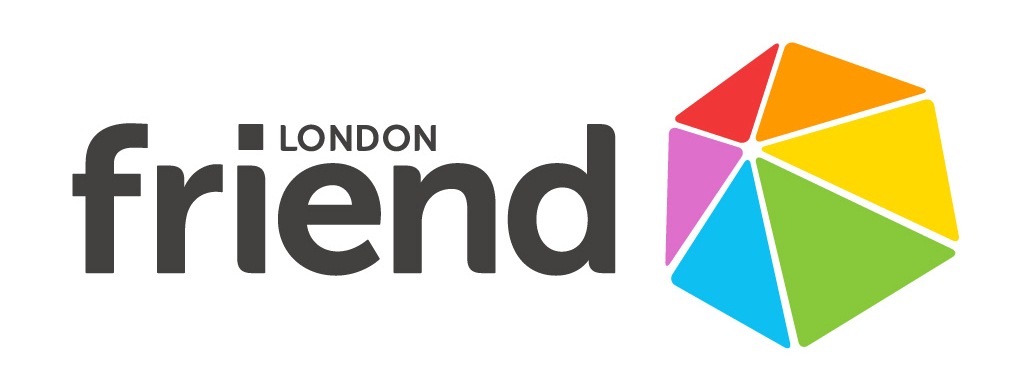 Please complete this form in black ink or type and email it to: The Chief ExecutiveEmail: monty@londonfriend.org.ukPlease read guidance notes before completing this application form.Please do not attach any additional documents as they will not be included in shortlisting.APPLICATION FORMConfidentialApplication for the position of:Application for the position of:Application for the position of:Application for the position of:Application for the position of:Application for the position of:Application for the position of:Job TitleAntidote Senior Recovery WorkerAntidote Senior Recovery WorkerJob ReferenceJob ReferenceAS/07/2021AS/07/2021Closing DateTuesday 10th August 2021Tuesday 10th August 2021Interview DateInterview DateTuesday 17th/Wednesday 18th August 2021Tuesday 17th/Wednesday 18th August 2021For Office UseFor Office UseFor Office UseFor Office UseFor Office UseFor Office UseFor Office UseInterview Date/TimeInterview Date/Time1.1.2.2.Offer/RejectPersonalPersonalPersonalPersonalPreferred Pronouns (e.g., she/her; they/them)SurnameFirst Name(s)Date of BirthAddressTelephone: DAYEVENINGEmail AddressPresent or most recent employment/voluntary workPresent or most recent employment/voluntary workPresent or most recent employment/voluntary workPresent or most recent employment/voluntary workPresent or most recent employment/voluntary workPresent or most recent employment/voluntary workPresent or most recent employment/voluntary workJob TitleFromTo(if applicable)(if applicable)(if applicable)(if applicable)(if applicable)(if applicable)Name of OrganisationAddressNotice PeriodSalaryOther BenefitsOther BenefitsTo whom responsibleHow many staff are you responsible forHow many staff are you responsible forHow many staff are you responsible forHow many staff are you responsible forBrief description of dutiesPlease indicate the position of the above job in the organisation within the staffing structure.Why do you wish to leave/why did you leave?What formal education, vocational/professional qualifications and training do you have?What formal education, vocational/professional qualifications and training do you have?What formal education, vocational/professional qualifications and training do you have?You need only be specific about those which are relevant to the post.You need only be specific about those which are relevant to the post.You need only be specific about those which are relevant to the post.DateExaminations/Qualifications/Training CoursesTraining OrganisationPrevious work experience/voluntary workPrevious work experience/voluntary workPrevious work experience/voluntary workPrevious work experience/voluntary workPrevious work experience/voluntary workPlease start with most recent past experience.Please start with most recent past experience.Please start with most recent past experience.Please start with most recent past experience.Please start with most recent past experience.FromToOrganisation’sname and locationYour position and brief description of dutiesReason for leavingPlease add further jobs or relevant information to the blank page at the back of this form.Please add further jobs or relevant information to the blank page at the back of this form.Please add further jobs or relevant information to the blank page at the back of this form.Please add further jobs or relevant information to the blank page at the back of this form.Please add further jobs or relevant information to the blank page at the back of this form.HealthHealthHealthDo you have any health problems that may affect your work?Do you have any health problems that may affect your work?YES / NOIf YES, please specifyIf you have been absent from work for a period in excess of 1 month within the last 3 years, please give details.Personal InformationPersonal InformationRehabilitation of Offenders Act 1974Please give details of any current convictions.  (Do not include spent convictions)ReferencesReferencesReferencesReferencesReferencesPlease give the name and address of two referees, one of whom must be your present/most recent employer (paid or voluntary work) or academic referee.  (We will take up references before making an appointment but not usually contact them before an offer has been made.)Please give the name and address of two referees, one of whom must be your present/most recent employer (paid or voluntary work) or academic referee.  (We will take up references before making an appointment but not usually contact them before an offer has been made.)Please give the name and address of two referees, one of whom must be your present/most recent employer (paid or voluntary work) or academic referee.  (We will take up references before making an appointment but not usually contact them before an offer has been made.)Please give the name and address of two referees, one of whom must be your present/most recent employer (paid or voluntary work) or academic referee.  (We will take up references before making an appointment but not usually contact them before an offer has been made.)Please give the name and address of two referees, one of whom must be your present/most recent employer (paid or voluntary work) or academic referee.  (We will take up references before making an appointment but not usually contact them before an offer has been made.)First Referee:First Referee:First Referee:First Referee:First Referee:NameEmailOccupation/RelationshipOccupation/RelationshipPlease tick box if reference can be taken up at any timeSecond Referee:Second Referee:Second Referee:Second Referee:Second Referee:NameEmailOccupation/RelationshipOccupation/RelationshipPlease tick box if reference can be taken up at any timeHow do you meet our requirements?How do you meet our requirements?In the Person Specification are listed the qualities that are required from the successful candidate.  In the spaces below, please write in each essential or desirable criterion and then indicate how you feel you meet them.In the Person Specification are listed the qualities that are required from the successful candidate.  In the spaces below, please write in each essential or desirable criterion and then indicate how you feel you meet them.Person Spec criterion numberEssential 1ResponseResponsePerson Spec criterion numberEssential 2ResponseResponsePerson Spec criterion numberEssential 3ResponseResponsePerson Spec criterion numberEssential 4ResponseResponsePerson Spec criterion numberEssential 5ResponseResponsePerson Spec criterion numberEssential 6ResponseResponsePerson Spec criterion numberEssential 7ResponseResponsePerson Spec criterion numberEssential 8ResponseResponsePerson Spec criterion numberEssential 9ResponseResponsePerson Spec criterion numberEssential 10ResponseResponsePerson Spec criterion numberDesirable 1ResponseResponsePerson Spec criterion numberDesirable 2ResponseResponsePerson Spec criterion numberDesirable 3ResponseResponseThis page is for additional information in support of your applicationDeclarationDeclarationDeclarationDeclarationI declare that to the best of my knowledge and belief the information given on this form is correct:I declare that to the best of my knowledge and belief the information given on this form is correct:I declare that to the best of my knowledge and belief the information given on this form is correct:I declare that to the best of my knowledge and belief the information given on this form is correct:SIGNEDDATEPlease note, if any particulars given by you in this application are found to be false or wilfully omit or suppress any material facts, you may be liable to dismissal if appointed.Please note, if any particulars given by you in this application are found to be false or wilfully omit or suppress any material facts, you may be liable to dismissal if appointed.Please note, if any particulars given by you in this application are found to be false or wilfully omit or suppress any material facts, you may be liable to dismissal if appointed.Please note, if any particulars given by you in this application are found to be false or wilfully omit or suppress any material facts, you may be liable to dismissal if appointed.Please return your completed application form to:Monty Moncrieff MBE, Chief Executivemonty@londonfriend.org.uk Please note electronic versions of the application form are available on request.